Graduate Alumni SurveyUpdated: 08/01/20141.  When did you graduate from UCCS?2.    What degree or degrees did you receive? Please check all that apply.3.  Please select your primary college of enrollment.4.  What was your primary major?5.  If you majored in Health Sciences, please select your area of emphasis.6.  During your studies as a student at UCCS, were you enrolled full-time?7.  Did you work off campus while enrolled at UCCS?8.  What is your current status?9.    What is your current occupation?10.  Is your job related to your UCCS major?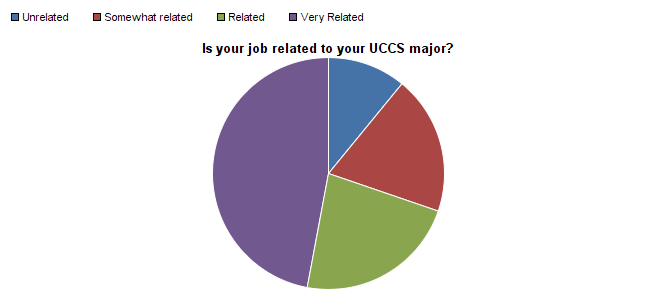 11.  Where do you live?12.  What is your current annual salary?13.      Please estimate what you think your salary might be had you not graduated from UCCS.14.  In which sector of the economy are you employed?15.  How would you rate UCCS in the following areas?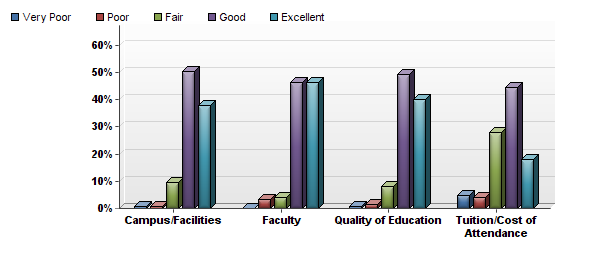 16.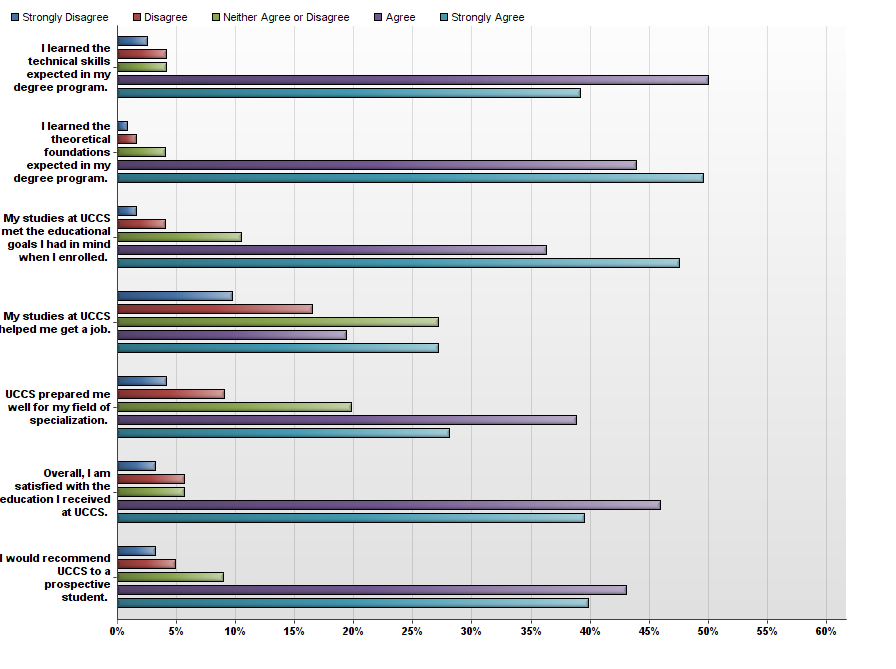 17.  How would you rate the overall quality of your education at UCCS, in the following areas?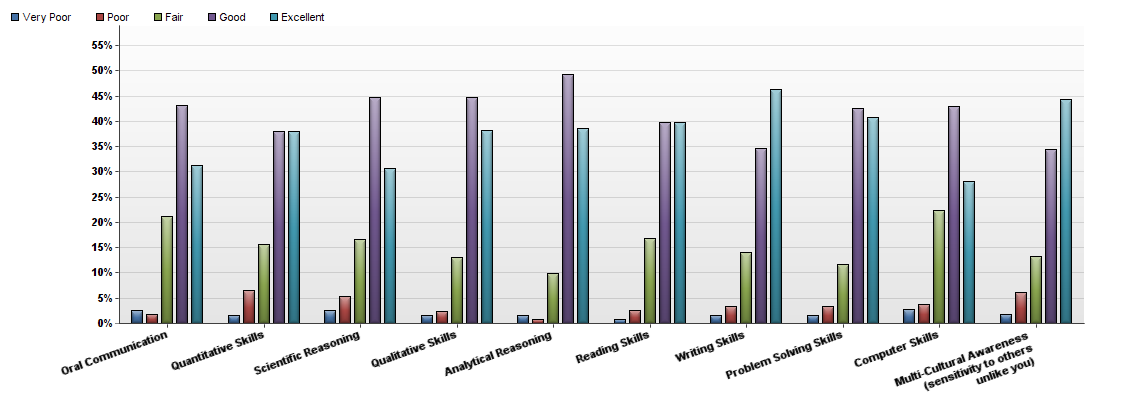 18.  Please rate the quality of services you feel you received while attending UCCS.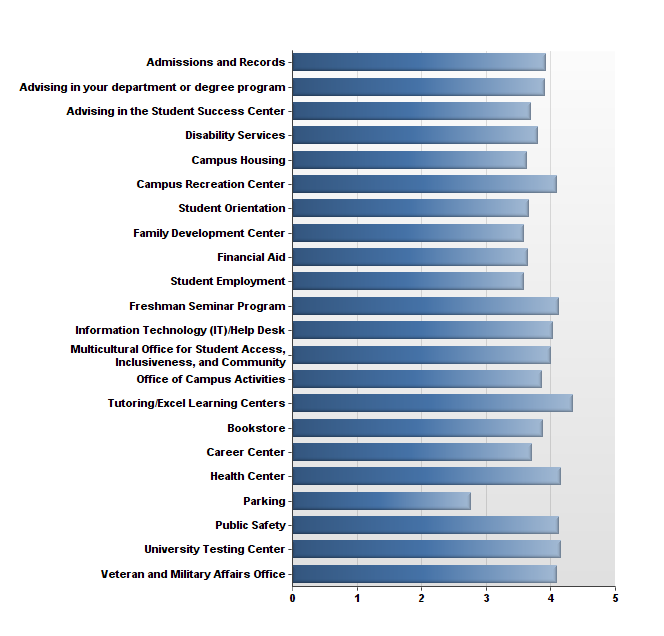 19.    Approximately how many faculty members took an interest in your educational and career goals?20.  What one piece of advice would you give to a new student attending UCCS?21.  Are you affiliated with the military?22.  Were you a Colorado resident when you enrolled at UCCS?23.  Are you a first-generation student?24.  Please mark the highest level of education achieved by your parent(s).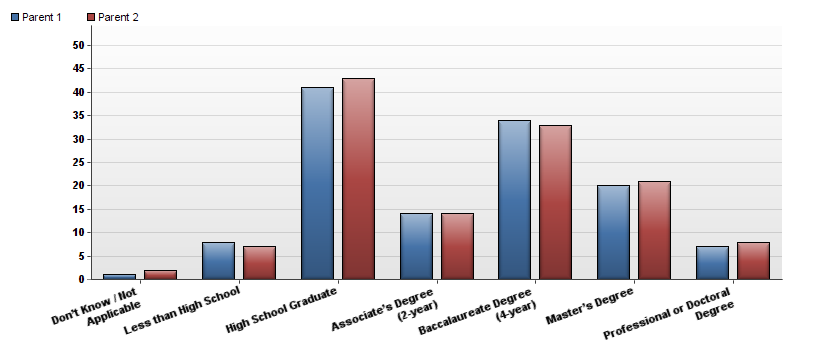 25.  How many dependents (children or elderly persons) did you care for in your household while you were enrolled at UCCS?26.  What would you have done had you not attended UCCS?AnswerResponse%August 201243%August 201375%December 20122318%December 2013119%May 20124132%May 20134333%Total129100%AnswerResponse%Master of Arts (MA)4936%Master of Business Administration (MBA)3223%Master of Science (MS)1914%Master of Public Administration (MPA)1813%Doctor of Philosophy (PhD)107%Bachelor of Arts (BA)107%Master of Engineering (ME)64%Bachelor of Science (BS)43%Master of Sciences-Interdisciplinary (MSc)21%Master of Criminal Justice (MCJ)21%Certificate11%Bachelor of Innovation (BI)00%Doctor of Nursing Practice (DNP)00%AnswerResponse%College of Letters, Arts, and Sciences4633%College of Business3122%School of Public Affairs2014%College of Engineering and Applied Sciences1612%College of Education1712%Beth-El College of Nursing and Health Sciences86%Total138100%AnswerResponse%Business Administration2620%Public Administration1612%Counseling and Human Services129%Educational Leadership, Research and Policy118%Psychology118%History97%Curriculum and Instruction75%Computer Science75%Business43%Sociology32%Nursing32%Mechanical Engineering32%Criminal Justice22%Health Care Sciences32%Electrical Engineering32%Applied Math22%Computer Engineering32%Biology22%Communication11%Physics11%Mathematics11%Computer Science and Security11%Geography and Environmental Studies11%Special Education11%Political Science00%Applied Science00%Distributed Studies00%Spanish00%Womens and Ethnic Studies00%Visual and Performing Arts00%Applied Geography00%Biochemistry00%Game Design and Development00%English00%Anthropology00%Chemistry00%Interdisciplinary Studies00%Nursing Practice00%Economics00%Philosophy00%Total133100%AnswerResponse%Health Promotion (MS)267%Sport Nutrition (MS)133%Sports Medicine: Athletic Training (MS)00%Sports Medicine: Strength and Conditioning (MS)00%Pre-Professional (PPT)00%Health and Wellness Promotion (HWP)00%Medical Technology/Medical Laboratory Science (MDT)00%Nutrition (NUT)00%Senior Fitness Instructor (SFI)00%Strength and Conditioning (Sports Conditioning and Training) (SPC)00%Allied Health (ALH)00%Total3100%AnswerResponse%Yes10576%No2014%Sometimes139%Total138100%AnswerResponse%Yes, Full-time7554%Yes, Part-time3022%No3324%Total138100%AnswerResponse%Employed full time9670%Employed part-time107%Seeking employment1813%Not seeking employment21%Enrolled student (pursuing another degree)107%Retired21%Total138100%Title:2nd Grade teacherAcademic AdvisorAcademic AdvisorAccess to Justice CoordinatorAdjunct InstructorAdjunct lecturer & InstructorAdmin/Legal AssistantAdmin AssistantAdmin AssistantAdministrative Assistant IIAdministrative asstAdmissions CounselorBudget & Operations CoordinatorBusiness Area ManagerClinical Assistant, ATCCommanding OfficerConsultantContracting OfficerCoordinator of Greek Life and Community EngagementCounselorCounselorCounselorCounselorDean of StudentsDevelopment Account ExecutiveDirectorDirector of Business Administration and ComplianceDirector of College CounselingDirector of Housing and Citizen ServicesDirector of MembershipDivision AssistantDriver TrainerE/O EngineerEngineerEngineerEngineerFamily Nurse PractitionerFirmware EngineerGlobal IT Security Compliance DirectorHR DirectorInstructor of MathematicsISR AEF FAMLay Up AssociateLead EngineerLibrarianMajormembership repMicrobiology TechnologistPersonalized Learning Project CoordinatorPersonal trainerPhysicianPolice OfficerPolice OfficerPostdoctoral Fellowprenatal plus care coordinatorProduct ManagerProduct Marketinprogram managerProgram ManagerProgram ManagerProgram ManagerProject DirectorPublic Affairs SpecialistPublic Health Director/AdministratorResearch AssistantRestaurant managerSchool CounselorSchool CounselorSecretarySenior Academic AdvisorSenior Fitness SpecialistSenior Software Application Development EngineerSenior Systems AnalystSocial Media and Communication SpecialistSoftware EngineerSoftware EngineerSoftware EngineerSoftware Engineer SrSoldierSpanish TeacherSr. Director Product MarketingSr Principal EngineerSr Systems EngineerSystem/Software EngineerSystems AnalystSystems EngineerTeacherTechnical Services SupervisorTeen Court CoordinatorTesting and Alternative Media SpecialistTherapistU.S. Air Force PilotVeterans Service RepresentativeWeather OfficerQuestionUnrelatedSomewhat relatedRelatedVery RelatedTotal ResponsesMeanIs your job related to your UCCS major?10.92%19.33%22.69%47.06%1193.06AnswerResponse%In Colorado Springs/or surrounding areas.8160%Outside of Colorado Springs, but in Colorado.1410%Outside of Colorado.3728%Outside of the United States.21%Total134100%AnswerResponse%Less than $20,0001714%$20,000 to $29,99976%$30,000 to $39,9991613%$40,000 to $49,9992117%$50,000 to $59,99976%$60,000 to $69,99976%$70,000 to $79,99965%$80,000 to $89,99976%$90,000 to $99,99954%$100,000 to $129,999119%$130,000 to $149,99922%$150,000 or more43%Do not wish to disclose1411%Total124100%AnswerResponse%Less than $20,0001815%$20,000 to $29,99998%$30,000 to $39,9991916%$40,000 to $49,9992017%$50,000 to $59,999109%$60,000 to $69,99965%$70,000 to $79,99987%$80,000 to $89,99976%$90,000 to $99,99965%$100,000 to $129,99987%$130,000 to $149,99911%$150,000 or more54%Total117100%AnswerResponse%Education, Training and Library3125%Other, please specify2621%Military1310%Healthcare Practitioners and Technicians86%Computer and Mathematics86%Community and Social Services76%Architecture and Engineering54%Office and Administrative Support54%Management54%Life, Physical and Social Science43%Healthcare Support32%Food Preparation/Serving22%Personal Care and Service22%Legal22%Production11%Sales11%Construction and Extraction11%Arts, Design, Entertainment, Sports and Media11%Transportation and Material Moving11%Protective Services00%Building and Grounds Cleaning, Maintenance00%Installation, Maintenance and Repair00%Farming, Fishing, and Forestry00%Business and Financial Operations00%Total126100%Other, please specifyCity GovernmentCommunication/Marketing/Public Relationscustomer serviceDefenseDepartment of DefenseFitnessGovernment/public sector - public affairs, public relationsInformation and TechnologyIt's a school, but my job relates more to helping kids in poverty get an education.Looking for workn/aPublic AccountingResearchSoftware EngineeringSport & RecreationState GovernmentunemployedQuestionVery PoorPoorFairGoodExcellentTotal ResponsesMeanCampus/Facilities111157431134.24Faculty04557571234.36Quality of Education121060491224.26Tuition/Cost of Attendance653454221213.67QuestionStrongly DisagreeDisagreeNeither Agree or DisagreeAgreeStrongly AgreeTotal ResponsesMeanI learned the technical skills expected in my degree program.35560471204.19I learned the theoretical foundations expected in my degree program.12554611234.40My studies at UCCS met the educational goals I had in mind when I enrolled.251345591244.24My studies at UCCS helped me get a job.10172820281033.38UCCS prepared me well for my field of specialization.5112447341213.78Overall, I am satisfied with the education I received at UCCS.47757491244.13I would recommend UCCS to a prospective student.461153491234.11QuestionVery PoorPoorFairGoodExcellentTotal ResponsesMeanOral Communication322551371183.99Quantitative Skills281946461214.04Scientific Reasoning361951351143.96Qualitative Skills231655471234.15Analytical Reasoning211260471224.22Reading Skills131945451134.15Writing Skills241742561214.21Problem Solving Skills241451491204.18Computer Skills342446301073.90Multi-Cultural Awareness (sensitivity to others unlike you)271539501134.13Rate the Quality of Services:Very PoorPoorFairGoodExcellentTotal ResponsesMeanAdmissions and Records2.48%7.44%15.70%44.63%29.75%1213.92Advising in the Student Success Center12.20%2.44%17.07%41.46%26.83%413.68Advising in your department or degree program6.78%7.63%12.71%33.90%38.98%1183.91Bookstore4.20%0.84%23.53%47.06%24.37%1193.87Campus Housing7.69%7.69%23.08%38.46%23.08%133.62Campus Recreation Center4.08%6.12%8.16%40.82%40.82%494.08Career Center7.32%14.63%14.63%26.83%36.59%413.71Disability Services10.00%0.00%30.00%20.00%40.00%103.80Family Development Center0.00%14.29%28.57%42.86%14.29%73.57Financial Aid8.45%8.45%22.54%32.39%28.17%713.63Freshman Seminar Program0.00%0.00%33.33%22.22%44.44%94.11Health Center0.00%0.00%12.12%60.61%27.27%334.15Information Technology (IT)/Help Desk1.74%4.35%17.39%42.61%33.91%1154.03Multicultural Office for Student Access, Inclusiveness, and Community4.17%4.17%12.50%45.83%33.33%244.00Office of Campus Activities3.70%0.00%22.22%55.56%18.52%273.85Parking22.94%22.94%22.02%20.18%11.93%1092.75Public Safety2.30%1.15%13.79%48.28%34.48%874.11Student Employment8.89%6.67%20.00%46.67%17.78%453.58Student Orientation5.26%10.53%19.30%43.86%21.05%573.65Tutoring/Excel Learning Centers0.00%2.78%11.11%36.11%50.00%364.33University Testing Center0.00%5.00%15.00%40.00%40.00%204.15Veteran and Military Affairs Office0.00%12.00%12.00%32.00%44.00%254.08AnswerResponse%01210%1-23428%2-32117%3+5646%Total123100%Text ResponseDo not work full time.That really depends on whether they are a graduate or undergraduate student.Stay focused!  Lots of (good) distractions...but lots of ways to get off track.Finish!make connections with facultyNetwork!  Nobody really likes to present in front of a large group of people, but it is a very very important skill to acquire.Not all instructors are the same and always ask for clarification whether it be for an assignment or your final grade.Find a staff member that is doing something you care about and try to participate.Don't let Mom and Dad control your life or hold your hand, you will never get anywhere in life if you expect others to do things for you.Study well fro good grades and take use of the career center.Don't go, if you are over the age of 45.  College too concentrated on young students on this largely commuting campus.Order books online from amazon.com it will save you $$$ on textbooks.Car pool if possible to share parking costs; watch out for speed traps on Austin Bluffs ParkwayBE mindful of the experience you are about to have.. don't worry so much about the future.. just enjoy your time on campus.. and try to meet as many diverse individuals that you can... and pay attention to the required classes!This University is challenging and will push you.Try to get in state tuition from the beginning because the office fights every attempt, like driving your parents car in colorado and its not in your name so it has your previous state's plates and insurance, which resulted in me being denied and having to take out more loans, which will take me an additional 10 or so years to pay off.Don't be afraid to ask questions in class.My biggest piece of advice would be to get to know your professors.  Not all will be great, but when you do find a great professor, they will surely have a profound impact on your academic, career, and personal life.plan to spend a lot of money!!!study hard or just go home and don't waste both of our time.Have the drive and willpower to see it through, because your only going to get out of it what you put into it.It seems like a great school for freshman that need a small campus in a fairly large city with plenty of things to do. It's great for continuing education students that want night classes.Don't be afraid of the faculty: They are here to help you succeed.Don't take a Dr. Wilcox classTake the time to talk to your professors when you are having a problem. They are usually very willing to help if they can.Get involved in at least one club or activity.College means you make decisions for your life and yours alone - nobody else can make them for you. Don't blame others for being unsuccessful - you can be your own driving force to make whatever change you want happen in your life so make college count because it may be the only chance you get to make a difference in the world.Get to know your professors outside of classSpeak up in class and challenge the status quo.Spend as much time as possible interacting with your fellow classmates.Just do it, you will be treated as a person, not a number or name.  The staff gets to know you personally.You have to seek an education at UCCS, because it will not force a good one upon you.Be prepared to work hard.You're on your own.Look out for administration, they are good at screwing people over (or losing your important documents).Take advantage of all the UCCS offers you.UCCS is a great school with professors who care about their students. Take advantage of opportunities given to you during your time there. And if you work full time, don't give up!Take the time to pick the brains of the students and faculty you have around you.Pace yourselfGet involved or else you may get bored!Get outparking is awful so get there earlyAttend class, don't just do all your work on-line.  Meet people that are in your career field, there are people that will be willing to help you.  There may be doors that open as a result.Don't attend the program I attended.Go somewhere else!!!Enjoy it. It goes fast.Show up early or there's no parking.Remember you are with others in the same boat. The curriculum is so heavily team focused and each person brings different experience and skills, part of your roll is to learn what makes people different, why they are successful at particular tasks or areas, what they do different.    Taking this approach won't give you extra grades on any particular assignment, but if you take the time to do it, you will build relationships and you will understand your own strengths, weaknesses and blind spots so that you can overcome them and over time build stronger teams resulting in great grades. You don't have to be good at everything, just know how you can contribute the best.Talk with your professorsAttend conferences to connect with like mined people and to learn more outside of the classroom!You get out of it what you put into it.Parking: get there early, or be prepared to hike.Study hardLive in walking distance.Study Hard, Learn alot, Be HappyTry to take advantage of all the resources that are offered on campus - like signing up to work with a librarian for a research project or attending a resume review work shop etc.Put the effort into going beyond the classwork. Push yourself to learn and experience more than just the program.Be ready to work- it is going to be an uphill climb, but worth every moment!Most of the time, it is not WHAT you know, but WHO you know that helps you make it in this world.Get connected with an advisor in your focus area as soon as possible.Pay for parking or they will get you.Keep focused and finish.if you are young - get involved in a lot of activities and clubs  if you are older - focus on tailoring your degree to include your past experiencesMake the best out of itWork part-time because you will need the cash. Work a few years in the real world before you decide on a major/path in life, so you don;t waste money on college if you don't need it.Keep an open mind as you may learn to look at things in a new way.Don't take surveys made by the professor themselves, only take the official ones.Use the rec center, because even if you live too far away to use it, you have to pay for it anyway.Advocate for your education and ask questions if you are uncertain....Pay for college yourself, don't use financial aid and live close so you can bike to work. Also, major in history, it's a really good program.Go mechanical engineering or nursing or go somewhere else.Listen to others and take responsibilityBe realistic when scheduling time to do reading and home workGet involvedGo to another school.To learn to speak out and stand up for yourself.  (Also, take a public speaking course if available-very valuable).Get really clear on scheduling and your overall requirements and progress.  The requirements were not clear in the beginning and I took a class I did not need to take.  If taking classes online,  don't let that annoying progress bar during tests get to you. It can cause anxiety and that makes testing harder!Use the Learning Centers - the tuturs are super helpful.In order to meet desire near and long termed goals, each student must be prepare to stay engaged and focus in their program of study to include building a solid student and professional network which may provide leads to employment opportunities.Think and discuss.Try to take as many on campus classes as you can. UCCS has an amazing campus from the views to the buildings. You don't feel like you're really "stuck" in a classroom.Don't do a Graduate level degree without getting a job first unless you want to be a professor (at least for Engineering students).  New graduates I have interviewed at work (from any school, not just UCCS) which have gone straight through from undergrad to masters without getting a job first are woefully unprepared for what work is like and have a skewed view of expectations.  They tend to be too 'academic' and are not able to manage real world expectations.Do not pursue the degree that you want.  Pursue the degree that has the classes that you will enjoy the most.Nice place to StudyAnswerResponse%My spouse is in the military.32%I am a member of the military.86%I am a veteran.1714%My mother or father is in the military.76%No, I am not affiliated with the military.8367%Other, please specify.119%Other, please specify.Reservesretired Army officerMy company is a military contractorMy father, brother, and many other family members have served in the military.I used my father's post-9/11 GI Bill to attendDept of Defense Civilianbrothermy father is retired militaryI am a defense contractorRetired MilitaryMy stepmother was in the military.#AnswerResponse%1Yes9778%2No2822%Total125100%#AnswerResponse%1Yes3427%2No8870%3Not sure32%Total125100%QuestionParent 1Parent 2Total ResponsesDon’t Know / Not Applicable123Less than High School8715High School Graduate414384Associate’s Degree (2-year)141428Baccalaureate Degree (4-year)343367Master’s Degree202141Professional or Doctoral Degree7815AnswerResponse%07963%11613%21613%3108%432%5+11%Total125100%AnswerResponse%I would have attended a college/university outside of the Colorado Springs metro area.4637%I would have attended a different college/university in my immediate area.3024%Other2117%I would have delayed attending college.1613%I would have enrolled in an online program.1512%I would not have attended college anywhere.1512%